   台北市不動產仲介經紀商業同業公會 函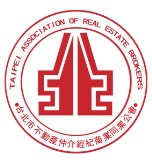                                                    公會地址：110台北市信義區基隆路1段111號-1                                                   公會網址：http://www.taipeihouse.org.tw/                                                   電子郵址：taipei.house@msa.hinet.net                                                   聯絡電話：2766-0022傳真：2760-2255       受文者：各會員公司【※異動通知】發文日期：中華民國105年5月27日發文字號：北市房仲立字第105062號     速別：普通件密等及解密條件或保密期限：附件： 主旨：請踴躍報名2016台灣國際房地產博覽會「臺北不動產論壇」!說明：臺北市政府地政局與本會合辦2016台灣國際房地產博覽會「臺北不動產論壇」。本次講座內容豐富並具前瞻性，可有效提升從業人員專業素養，切勿錯失良機，請 貴公司務必鼓勵經紀人員踴躍報名!（名額有限）。上午場論壇主題：臺北不動產市場展望●主持人：李得全 臺北市政府地政局 局長●引言人：彭建文 國立臺北大學不動產與城鄉環境學系 教授●與談人：王應傑 中華民國不動產仲介經紀商業同業公會全國聯合會 創會理事長          王進祥 中華民國地政士公會全國聯合會 榮譽理事長三、下午場論壇主題：臺灣不動產稅制展望-以地價稅為例●主持人：王靚琇 內政部地政司 司長●引言人：林子欽 國立政治大學 教授●與談人：王宏文 國立台灣大學政治系 副教授姚名鴻 高雄應用科技大學財富與稅務管理系 副教授四、參加對象：會員公司所屬員工。(完全免費，本次僅限200名，採先報名先登記方式，額滿為止，敬請踴躍報名!)五、時間：105年6月13日（週一）上午10:00報到(10:30～15:00) ※午餐請自理六、地點：台北世貿中心2樓（第3會議室）(地址：臺北市信義路五段5號)七、報名方式：請傳真2760-2255或e：taipei-house01@umail.hinet.net後，              並請來電公會2766-0022尤秘書確認。●為獎勵與會者全程出席，地政局特別準備鼓勵出席獎(限量60份)(※會後憑上半場及下半場進場手章二枚，領取精美贈品1份)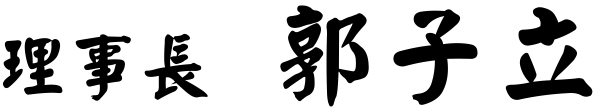 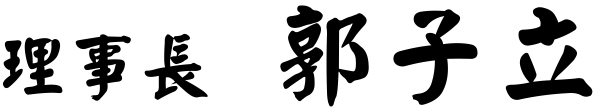 報名表(傳真：2760-2255後，並請來電公會2766-0022尤秘書確認。謝謝！)為避免資源浪費，煩請報名後務必出席。先報名先登記，額滿為止。感謝您！「2016台灣國際房地產博覽會」臺北不動產論壇  流程表105年6月13日（一）10：00至15：00公司名稱：公司名稱：聯絡人：聯絡電話： 姓名:(共    位）                     □上半場  (10:30-12:10)□下半場  (13:30-15:00)□全程出席(10:30-15:00)姓名:(共    位）                     □上半場  (10:30-12:10)□下半場  (13:30-15:00)□全程出席(10:30-15:00)時間場次議題10:00-10:30與會人員報到(30mins)10:30-10:40來賓介紹、開場(10mins)10:40-12:10主  題：臺北不動產市場展望(90mins)主持人：李得全 臺北市政府地政局 局長(10mins)引言人：彭建文 國立臺北大學不動產與城鄉環境學系 教授(20mins)與談人：王應傑 中華民國不動產仲介經紀商業同業公會全國聯合會    創會理事長(15mins)王進祥 中華民國地政士公會全國聯合會 榮譽理事長(15mins)對談時間(30mins)12:10-13:30午餐及休息時間(※午餐請自理)13:30-15:00主　題：臺灣不動產稅制展望-以地價稅為例(90mins)主持人：王靚琇 內政部地政司 司長(10mins)引言人：林子欽 國立政治大學 教授(20mins)與談人：王宏文 國立台灣大學政治系 副教授(15mins)姚名鴻 高雄應用科技大學財富與稅務管理系 副教授(15mins)對談時間(30mins)